Об утверждении требований к порядку разработкии принятия правовых актов о нормировании в сфере закупокдля обеспечения муниципальных нужд муниципального района Пестравский Самарской области, содержанию указанных актов и обеспечению их исполнения.  В соответствии с пунктом 1 части 4 статьи 19 Федерального закона "О контрактной системе в сфере закупок товаров, работ, услуг для обеспечения государственных и муниципальных нужд" №44-ФЗ от 05.04.2013, руководствуясь статьями  41, 43 Устава муниципального района Пестравский Самарской области, администрация  муниципального района Пестравский Самарской области ПОСТАНОВЛЯЕТ:1. Утвердить прилагаемые требования к порядку разработки и принятия правовых актов о нормировании в сфере закупок для обеспечения муниципальных нужд муниципального района Пестравский Самарской области, содержанию указанных актов и обеспечению их исполнения.2. Разместить настоящее постановление в единой информационной системе в сфере закупок.3. Опубликовать настоящее постановление в районной газете «Степь» и разместить на официальном Интернет-сайте муниципального района Пестравский Самарской области.4. Настоящее постановление распространяется на правоотношения, возникшие с 01.01.2016 года, за исключением пункта 2, вступающего в силу на следующий день после его официального опубликования. 5. Контроль за исполнением настоящего постановления возложить на начальника отдела экономического развития администрации муниципального района Пестравский Рязанцеву Е.В.Глава муниципального района Пестравский                                                                                          А.П. ЛюбаевМамлютова2-11-84	Приложение к постановлению администрации муниципального района Пестравский Самарской областиот ______________ № _______Требованияк порядку разработки и принятия правовых актово нормировании в сфере закупок для обеспечениямуниципальных нужд муниципального района Пестравский Самарской области, содержанию указанных актов и обеспечению их исполнения (далее - Требования)	1. Настоящий документ определяет требования к порядку разработки и принятия, содержанию, обеспечению исполнения следующих правовых актов администрации муниципального района Пестравский Самарской области (далее – Администрация) утверждающих:		правила определения нормативных затрат на обеспечение функций органов местного самоуправления муниципального района Пестравский Самарской области, в том числе подведомственных им казенных учреждений (далее - нормативные затраты);	правила определения требований к отдельным видам товаров, работ, услуг (в том числе предельные цены товаров, работ, услуг), закупаемым для муниципальных нужд муниципального района Пестравский Самарской области;	нормативные затраты;		требования к отдельным видам товаров, работ, услуг (в том числе предельные цены товаров, работ, услуг), закупаемым самим органом местного самоуправления и подведомственными ему казенными учреждениями и бюджетными учреждениями.	2. Правовые акты, указанные в пункте 1 настоящих Требований, разрабатываются отделом экономического развития администрации муниципального района Пестравский Самарской области в форме проекта постановления Администрации.	3. Для проведения обсуждения в целях общественного контроля проектов правовых актов, указанных в пункте 1 настоящих Требований, в соответствии с пунктом 6 общих требований к порядку разработки и принятия правовых актов о нормировании в сфере закупок, содержанию указанных актов и обеспечению их исполнения, утвержденных постановлением Правительства Российской Федерации от 18.05.2015 N 476 "Об утверждении общих требований к порядку разработки и принятия правовых актов о нормировании в сфере закупок, содержанию указанных актов и обеспечению их исполнения" (далее соответственно - общие требования, обсуждение в целях общественного контроля), Администрация размещает проекты указанных правовых актов и пояснительные записки к ним в установленном порядке в единой информационной системе в сфере закупок.	4. Срок проведения обсуждения в целях общественного контроля устанавливается Администрацией, и не может быть менее 7 календарных дней со дня размещения проектов правовых актов, указанных в пункте 1 настоящих Требований, в единой информационной системе в сфере закупок.	5. Администрация рассматривает предложения общественных объединений, юридических и физических лиц, поступившие в электронной или письменной форме, в срок, установленный указанными органами с учетом положений пункта 6 настоящих Требований, в соответствии с законодательством Российской Федерации о порядке рассмотрения обращений граждан.	6. Администрация не позднее 3 рабочих дней со дня рассмотрения предложений общественных объединений, юридических и физических лиц размещают эти предложения и ответы на них в установленном порядке в единой информационной системе в сфере закупок.	7. По результатам обсуждения в целях общественного контроля Администрация при необходимости принимает решение о внесении изменений в проекты правовых актов, указанных в пункте 1 настоящих Требований, с учетом предложений общественных объединений, юридических и физических лиц и о рассмотрении указанных в абзацах третьем и пятом пункта 1 настоящих Требований проектов правовых актов на заседании общественного совета при Администрации в соответствии с пунктом 3 общих требований.	8. По результатам рассмотрения проектов правовых актов, указанных в абзацах третьем и пятом пункта 1 настоящих Требований, общественный совет принимает одно из следующих решений:	а) о необходимости доработки проекта правового акта;	б) о возможности принятия правового акта.	9. Решение, принятое общественным советом, оформляется протоколом, который не позднее 3 рабочих дней со дня принятия соответствующего решения размещается Администрацией в установленном порядке в единой информационной системе в сфере закупок.	10. Правовые акты, указанные в абзаце четвертом пункта 1 настоящих Требований, принимаются Администрацией до 1 июня текущего финансового года на следующий финансовый год.	При обосновании объекта и (или) объектов закупки учитываются изменения, внесенные в правовые акты, указанные в абзаце четвертом пункта 1 настоящих Требований.	11. Правовые акты, предусмотренные в абзацах четвертом и пятом пункта 1 настоящих Требований, пересматриваются Администрацией не реже одного раза в год по мере необходимости, в том числе в случае:	изменения объема финансового обеспечения органа местного самоуправления, а также подведомственных ему казенных учреждений и бюджетных учреждений;	изменения полномочий органа местного самоуправления и подведомственных ему казенного учреждения и бюджетного учреждения;	изменения стоимости планируемых к приобретению товаров, работ, услуг.	12. В случае принятия решения, указанного в подпункте "а" пункта 8 настоящих Требований, Администрация утверждает правовые акты, указанные в абзацах третьем и пятом пункта 1 настоящих Требований, после их доработки в соответствии с решениями, принятыми общественным советом.	13. Администрация в течение 7 рабочих дней со дня принятия правовых актов, указанных в абзацах четвертом и пятом пункта 1 настоящих Требований, размещает эти правовые акты в установленном порядке в единой информационной системе в сфере закупок.	14. Внесение изменений в правовые акты, указанные в абзацах четвертом и пятом пункта 1 настоящих Требований, осуществляется в порядке, установленном для их принятия.	15. Постановление Администрации, утверждающее правила определения требований к отдельным видам товаров, работ, услуг (в том числе предельные цены товаров, работ, услуг), закупаемым для обеспечения муниципальных нужд муниципального района Пестравский, должно определять:	а) порядок определения значений характеристик (свойств) отдельных видов товаров, работ, услуг (в том числе предельных цен товаров, работ, услуг), включенных в утвержденный Администрацией перечень отдельных видов товаров, работ, услуг;	б) порядок отбора отдельных видов товаров, работ, услуг (в том числе предельных цен товаров, работ, услуг), закупаемых органом местного самоуправления муниципального района Пестравский и подведомственными указанному органу казенными учреждениями и бюджетными учреждениями (далее - ведомственный перечень);	в) форму ведомственного перечня.	16. Постановление Администрации, утверждающее правила определения нормативных затрат, должно определять:	а) порядок расчета нормативных затрат, в том числе формулы расчета;	б) требование об определении органом местного самоуправления нормативов количества и (или) цены товаров, работ, услуг.	17. Правовые акты Администрации, утверждающие требования к отдельным видам товаров, работ, услуг, закупаемым органом местного самоуправления муниципального района Пестравский и подведомственными указанному органу казенными учреждениями и бюджетными учреждениями, должны содержать следующие сведения:	а) наименования заказчиков (подразделений заказчиков), в отношении которых устанавливаются требования к отдельным видам товаров, работ, услуг (в том числе предельные цены товаров, работ, услуг);	б) перечень отдельных видов товаров, работ, услуг с указанием характеристик (свойств) и их значений.	18. Правовые акты Администрации, утверждающие нормативные затраты, должны определять:	нормативы количества и (или) цены товаров, работ, услуг.	19. Правовые акты, указанные в абзацах четвертом и пятом пункта 1 настоящих Требований, могут устанавливать требования к отдельным видам товаров, работ, услуг, закупаемым одним или несколькими заказчиками, и (или) нормативные затраты на обеспечение функций органа местного самоуправления муниципального района Пестравский и (или) подведомственных казенных учреждений.	20. Требования к отдельным видам товаров, работ, услуг и нормативные затраты применяются для обоснования объекта и (или) объектов закупки соответствующего заказчика.АДМИНИСТРАЦИЯ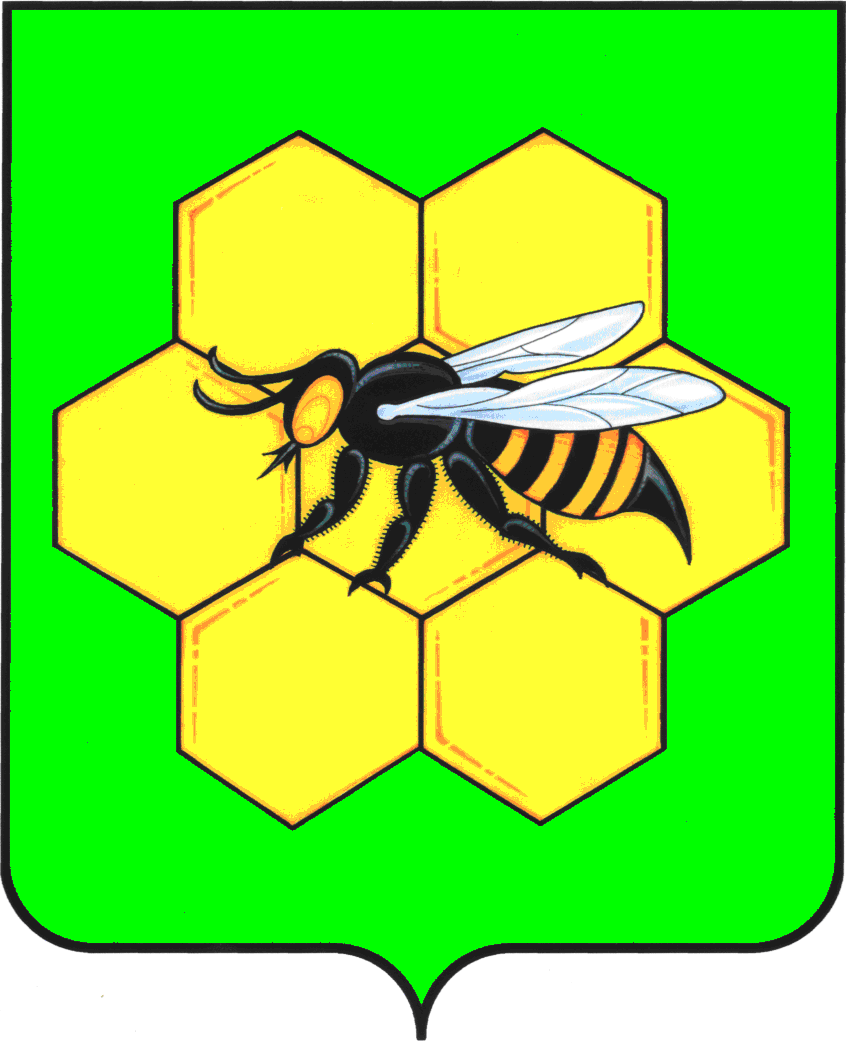 МУНИЦИПАЛЬНОГО РАЙОНА ПЕСТРАВСКИЙСАМАРСКОЙ ОБЛАСТИПОСТАНОВЛЕНИЕ____________________ № ____